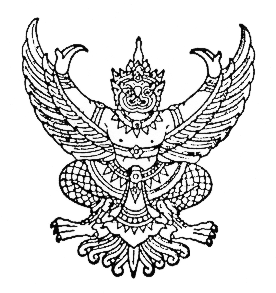 ประกาศเทศบาลตำบลปากนครเรื่อง    กำหนดวัน เวลา สถานที่  และระเบียบเกี่ยวกับการคัดเลือกพนักงานจ้างทั่วไปตำแหน่งปฏิบัติหน้าที่ดูแลเด็กเล็ก (ผู้ดูแลเด็ก)……………………………………		ตามที่เทศบาลตำบลปากนคร   ได้ประกาศรับสมัครบุคคลเพื่อเลือกสรรเป็นพนักงานจ้างทั่วไป  ตำแหน่งปฏิบัติหน้าที่ดูแลเด็กเล็ก(ผู้ดูแลเด็ก) จำนวน 2 อัตรา  งานส่งเสริมประเพณีศิลปวัฒนธรรม  ฝ่ายบริหารการศึกษา  กองการศึกษา ประจำปีงบประมาณ  ๒๕๕9  กำหนดรับสมัครตั้งแต่วันที่  12 - 25  กรกฎาคม 2559  ตามประกาศลงวันที่  4  กรกฎาคม  2559  และได้ประกาศรายชื่อผู้มีสิทธิเข้ารับการเลือกสรรตามประกาศเทศบาลตำบลปากนคร  ลงวันที่  28  กรกฎาคม  2559 ไปแล้วนั้น	                       เพื่อให้การดำเนินการสรรหาและเลือกสรรพนักงานจ้างทั่วไปตำแหน่งปฏิบัติหน้าที่ดูแลเด็กเล็ก(ผู้ดูแลเด็ก )เป็นไปด้วยความเรียบร้อย บริสุทธิ์ ยุติธรรม   เทศบาลตำบลปากนครจึงประกาศกำหนดวัน เวลา สถานที่สอบคัดเลือกและระเบียบเกี่ยวกับการคัดเลือกพนักงานจ้างทั่วไป   ดังนี้             สอบข้อเขียน วันพุธที่  17  สิงหาคม  2559   ณ ห้องประชุมเทศบาลตำบลปากนคร ชั้น 2  อาคารสำนักงานเทศบาลตำบลปากนคร  ถนนปากนคร  หมู่ที่ 1  ตำบลปากนคร  อำเภอเมืองนครศรีธรรมราช  จังหวัดนครศรีธรรมราช                  โดยผู้สมัครเข้ารับการคัดเลือกจะต้องสอบได้คะแนนในภาค ก ได้ไม่น้อยกว่าร้อยละหกสิบ และสอบได้คะแนนในภาค ข ไม่น้อยกว่าร้อยละหกสิบ  ถึงจะเป็นผู้มีสิทธิสอบภาคเหมาะสมกับตำแหน่ง (ภาค ค)(สัมภาษณ์)                 สอบสัมภาษณ์ วันพฤหัสบดีที่  19  สิงหาคม 2559 ตั้งแต่เวลา  09.00 น. เป็นต้นไปจนกว่าจะแล้วเสร็จ  ณ ห้องประชุมเทศบาลตำบลปากนคร ชั้น 2  อาคารสำนักงานเทศบาลตำบลปากนคร                   ถนนปากนคร  หมู่ที่ 1  ตำบลปากนคร  อำเภอเมืองนครศรีธรรมราช  จังหวัดนครศรีธรรมราช 		ระเบียบเกี่ยวกับการคัดเลือกพนักงานจ้างทั่วไปตำแหน่งปฏิบัติหน้าที่ดูแลเด็กเล็ก(ผู้ดูแลเด็ก)การแต่งกายให้แต่งชุดสุภาพ (ผู้หญิงสวมกระโปรง)ต้องนำบัตรประจำตัวประชาชนและบัตรประจำตัวผู้เข้ารับการคัดเลือกพนักงานจ้างทั่วไปแสดงกับคณะกรรมการสอบคัดเลือกทั้ง 3 ภาค   (ภาค ก , ภาค ข , และภาค ค)ให้ไปถึงสถานที่คัดเลือกก่อนเวลา และจะออกจากห้องสอบได้เมื่อผ่านเวลา 45 นาที ไปแล้ว             การประกาศรายชื่อผู้ผ่านการคัดเลือกให้ถือเกณฑ์ว่า ต้องเป็นผู้คัดเลือกได้คะแนนในแต่ละภาคไม่ต่ำกว่าร้อยละ 60 โดยคณะกรรมการดำเนินการคัดเลือกจะประกาศรายชื่อผู้คัดเลือกได้จากคะแนนสูงสุดไปหาคะแนนต่ำสุด และให้พิจารณาผู้ที่อยู่ในลำดับที่ดีกว่าจะได้รับการแต่งตั้งก่อนผู้ที่อยู่ในลำดับถัดไป และหากคะแนนของแต่ละบุคคลปรากฏว่าคะแนนรวมเท่ากันให้จัดลำดับผู้ที่คะแนนเท่ากัน ดังนี้ถ้าคะแนนรวมเท่ากันให้พิจารณาจากคะแนนสัมภาษณ์ก่อนถ้าคะแนนสัมภาษณ์เท่ากันให้พิจารณาจากผู้ได้คะแนนภาค ข. มากกว่า  ถ้าคะแนนได้คะแนนภาค ข. เท่ากันให้พิจารณาจากผู้ได้คะแนนภาค ก. มากกว่า ได้คะแนนภาค ก. เท่ากัน ให้พิจารณาจากลำดับที่สมัครคัดเลือก		จึงประกาศให้ทราบโดยทั่วกัน			ประกาศ   ณ  วันที่  29   เดือน กรกฎาคม  พ.ศ. ๒๕๕9				 	สมศักดิ์  อนันตพืช(นายสมศักดิ์  อนันตพืช)นายกเทศมนตรีตำบลปากนคร         วิชาความรู้ความสามารถทั่วไป (ภาค ก)  มีเนื้อหาเกี่ยวข้องกับ วิชาภาษาไทย วิชาคณิตศาสตร์ วิชาสังคมศึกษาระเบียบสำนักนายกรัฐมนตรีว่าด้วยงานสารบรรณ พ.ศ.๒๕๒๖ และที่แก้ไขเพิ่มเติมพระราชบัญญัติเทศบาล พ.ศ. ๒๔๙๖  และแก้ไขเพิ่มเติมถึงปัจจุบันพระราชบัญญัติระเบียบบริหารราชการแผ่นดิน พ.ศ.๒๕๓๔ และที่แก้ไขเพิ่มเติมจนถึงปัจจุบันประกาศคณะกรรมการพนักงานเทศบาลจังหวัดนครศรีธรรมราช เรื่อง หลักเกณฑ์เกี่ยวกับพนักงานจ้าง  และแก้ไขเพิ่มเติมจนถึงปัจจุบันความรู้เกี่ยวกับเหตุการณ์ปัจจุบัน ด้านการเมือง เศรษฐกิจและสังคม นโยบายรัฐบาลวิชาความรู้ความสามารถที่ใช้เฉพาะตำแหน่ง (ภาค ข)  มีเนื้อหาเกี่ยวข้องกับ	๑. พระราชบัญญัติการศึกษา พ.ศ.๒๕๔๒  และที่แก้ไขเพิ่มเติมจนถึงปัจจุบัน          2. บทบาทหน้าที่ ของผู้ดูแลเด็กเล็ก	3. การดูแลเด็กเล็ก          4. การส่งเสริมพัฒนาการของเด็กเล็ก	5. การประเมินและรายงานผล	6. การจัดชั้นเรียน	7. การสร้างความสัมพันธ์กับบ้านและชุมชน	8. การจัดการศึกษาปฐมวัยสำหรับกลุ่มเป้าหมายเฉพาะ	9. การวิจัยในชั้นเรียน เวลาวิชา  หมายเหตุ09.30น. – 11.00 นวิชาความรู้ความสามารถทั่วไป (ภาค ก)คะแนนเต็ม   100  คะแนนข้อสอบปรนัย 100 ข้อ13.00น. – 14.30 น.วิชาความรู้ความสามารถที่ใช้เฉพาะตำแหน่ง (ภาค ข)คะแนนเต็ม   100  คะแนนข้อสอบปรนัย 100 ข้อ